Canadians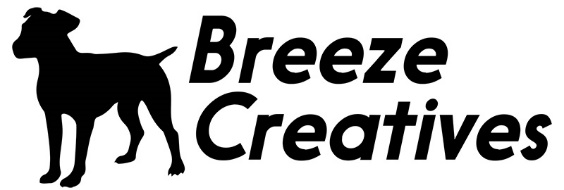 Joe Becker, Rory Dean,
Peggy Kouroumalos, Derek MainellaPress releaseFor immediate release 
CANADIAN ARTISTS EXPLORE THE DEVOLUTION OF WESTERN CULTURE IN NEW EXHIBITIONContact: 	Zoe Anderson
Company: 	Breeze Creatives / Abject Gallery
Address:	Bamburgh House, Market Street, Newcastle upon Tyne, NE1 6BH
Telephone:	07533 195512
Email:		info@breezecreatives.com
URL:		www.abject.galleryNEWCASTLE UPON TYNE, PREVIEW: SATURDAY 20TH MAY 2017, 7PM – 11PMCurated by James Unsworth, Abject Gallery hosts ‘Canadians’, an exhibition of new works by four Canadian figurative painters who employ a variety of traditional techniques and mediums.We seem to be living in an increasingly polarized world; one in which western structures, economic power and culture are devolving. Curator James Unsworth attempts to explore this trajectory by presenting recent works by Canadian painters Becker, Dean, Kouroumalos and Mainella.Becker, Dean, Kouroumalos and Mainella are children of the 80’s, who now find themselves approaching middle age. The world these Canadians grew up in was optimistic, in looking back at these shattered illusions of the ‘golden years’ they show how history blurs the edges of reality making the sharp focus of the present all the less appealing. It’s the uncertainty of this present that gives rise to the creeping anxiety present in their work. This exhibition looks backwards both in terms of western painting traditions and the pop cultural references lifted from their adolescence. The future? … “We’re probably fucked”.Joe BeckerThere are many recurring themes and subjects in Joe Becker’s work: corrupted innocence, notions of nostalgia, degeneration and mass-marketed characters and icons of youth. His new work takes the forms of visceral composites plundered from cartoons, humour magazines, horror movies, video games that all mix together into a primordial stew. The resulting efforts create an agitated universe besieged with agonising gluttony, toilet humour and rich amalgams of inside jokes and jumbled memories. Born in 1978 in Kitchener Ontario, Becker received his MFA at Concordia University and now lives and works in Montreal, Canada.Rory DeanDean graduated from the Ontario College of Art and Design in 2006 and wields his brush and pencil with great acuity, throwing the world we’ve created for ourselves back into our faces with merciless black humour and insight. His colourful yet maddeningly dark paintings and drawings pull no punches in shedding the current state of affairs in an honest, and concurrently scary light.Peggy KouroumalosThrough the representation of re-counted personal memories or invented open-ended narratives, Kouroumalos’ interests lie in creating a point of intersection from various influences from the past; art historical, cinematic, cultural or personal. By working free associatively—pulling from selected archived images or meandering internet searches, she looks to both utilize and arouse symbolism, creating her own meaning with a combination of elements driven by recurring themes of death, desire, alienation and transformation. Kouroumalos was born in Toronto, Ontario and is currently based in Montreal, Quebec where she recently graduated with a Masters of Fine Arts at Concordia University.Derek MainellaAn artist primarily and independent curator second, Mainella is known mostly for his oil on canvas paintings, while maintaining a constantly evolving relationship to format in his practice. Working mostly in series, Derek Mainella sustains an exploratory relationship to format, process, critical issues and historical reference in painting. Mainella was a central figure in the pioneer days of the Queen West scene in Toronto, and was the founder and director of Mind Control Gallery from 2003-2006. Mainella was represented by the renowned Greener Pastures Contemporary Art in Toronto until its closing in 2009, where he showed along with artists such as Huma Bhabha, Jason Fox, Erik Parker, Katherine Bernhardt and Joe Bradley. For his most recent curatorial project, Mainella was the co-curator of Are You Alright? New Art from Britain, at The Museum of Contemporary Canadian Art (MOCCA) in Toronto in 2013. The preview for this exhibition takes place as part of The Late Shows on Saturday 20th May, 7pm – 11pm, featuring music, poutine, Canadian beer and a chance to meet the curator.The exhibition continues to be open from 24th May – 24th June, Wednesday to Saturday, 12pm – 5pm. Entry is free.Abject Gallery, run by Breeze Creatives, is a new contemporary art gallery, in Newcastle city centre that exhibits a selection of national and international artists. Located on the 8th floor of Bamburgh House on Market Street East, the gallery is also known for its stunning views of the Quayside including the Tyne Bridge, Sage and BALTIC.More information is available at www.abject.galleryCanadians: Joe Becker, Rory Dean, Peggy Kouroumalos, Derek Mainella
Preview: Saturday, 20th May 2017, 7:00pm –  11:00pm 
Exhibition: 24th May –  24th June 2017 
Opening Times: Wed –  Sat, 12:00pm –  5:00pm
Location: Abject Gallery, 8th Floor, Bamburgh House, Market Street East, Newcastle upon Tyne, NE1 6BH- ENDS -Information for editorsFor media enquiries contact Zoe Anderson on 07533 195512 or email info@breezecreatives.com.Press image available at: https://www.dropbox.com/sh/4919hv7foxl3jp9/AADYG1KbM7Xxm-yUhgIS3uTza?dl=0Additional images can be emailed upon request.Breeze Creatives, based in Newcastle upon Tyne, specialises in cultural projects and events around the North East of England, and provides artist studios and project spaces in Newcastle city centre. Breeze Creatives latest projects include Abject Gallery, a contemporary art gallery exhibiting a mixture of national and international emerging artists. breezecreatives.comAbject Gallery, run by Breeze Creatives, is a new contemporary art gallery, in Newcastle city centre that exhibits a selection of national and international artists. Located on the 8th floor of Bamburgh House on Market Street East, the gallery is also known for its stunning views of the Quayside including the Tyne Bridge, Sage and BALTIC. www.abject.gallery